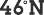 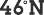 Washington State Wine Commission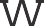 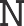 Demonstration Research Grant ProgramFinal Report – Short Term Project 2022-23 Funding CycleDeadline for Submission: June 30, 2023Submit reports to Washington State Wine Commission: mhansen@washingtonwine.orgThere are no limitations on the length of final reports. Use 12-point Times New Roman, 1” margins left, right and top and a 1.5” margin at the bottom that includes page numbers. Include pertinent graphs, tables, and figures. PROJECT TITLE:Project Duration: 1 yearPrincipal Investigator:	Co-PI:Organization:	Organization:Telephone:	Telephone:Email:	Email:Cooperators: Name, organization and contact informationSummary: In addition to the project report, provide a concise summary in lay terms describing the specific accomplishments. This will be used to communicate findings with the industry.Objectives and Experiments Conducted to Meet Stated Objectives: The report objectives should match project objectives.Major Research Accomplishments and Results by Objective:Research Presentations: Include plans to communicate results to stakeholders.Research Success Statements: Describe how your project benefits the Washington viticulture and enology industry. These statements are different from the project summary in that they specifically indicate how the research benefits industry rather than summarizing progress.Funds Status: Include a general summary of how funds were spent.Please submit the report to the Washington State Wine Commission’s Research Program Director, Melissa Hansen, at: mhansen@washingtonwine.org by June 30 of the end of the research funding year. Future research funding will be contingent on timely reporting.1201 Western Avenue, Suite 450                      Seattle, Washington 98101                            206.326.5749                                   WashingtonWine.org